December 2014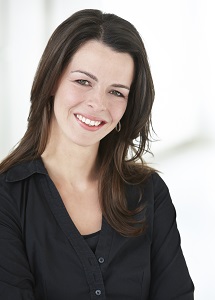 Terugblik

Inmiddels naderen we het einde van het jaar. Tijd voor een persoonlijke terugblik. Begin dit jaar was ik werkzaam als beleidsmedewerker voor de VVD-fractie in de Tweede Kamer en stond ik voor de keuze of ik voorzitter wilde worden van de NVV. Na een periode van beraad heb ik de knoop doorgehakt. Ik stel mij kandidaat als voorzitter. Op 25 april werd het nieuws wereldkundig gemaakt.

Dubbel gevoel
De reacties op het bericht waren zeer positief en hebben mij bevestigd in mijn keuze. Toch had ik een dubbel gevoel. Ik had het nog goed naar mijn zin bij mijn vorige werkgever en vond het moeilijk om het Tweede Kamergebouw waar ik zo gehecht aan was achter mij te laten.

Harde realiteit
Op 19 mei was het zover. Alle twijfels had ik reeds achter mij gelaten. Ik werd unaniem gekozen tot voorzitter. De eerste weken gingen als in een roes aan mij voorbij. Als de roes eenmaal is uitgewerkt, val ik met mijn neus in de harde realiteit.

De keuze om door te gaan met de POV of niet. De furazolidon-crisis waar een kleine 100 varkenshouders langs het randje van de afgrond dreigden te gaan. Het schrijven van de toekomstvisie. 

Het twintigjarig jubileum van de NVV. De start van de POV-campagne. Het luiden van de noodklok over de zorgelijke financiële situatie in de sector. Het is allemaal geen kattenpis.

POV
De maanden september, oktober en november staan in het teken van het werven van leden voor de POV. We zijn niet alleen bezig met de POV. Ook is er volop aandacht voor de lopende dossiers zoals de vierdageneis, stalkeuring, mest en het diergezondheidsfonds.

Inmiddels naderen we het einde van het jaar. Tijd voor reflectie. Hebben we de juiste keuzes gemaakt? 

Mooiste baan van de wereld
Ik kan hier in ieder geval een bevestigend antwoord op geven. Ondanks dat het niet makkelijk is en niet mogelijk is om iedereen tevreden te houden, ben ik van mening dat ik de mooiste baan van de wereld heb. Frontvrouw zijn van alle varkenshouders.

Ingrid Jansen
Voorzitter NVV
i.jansen@nvv.nl
Twitter: @IngridJansen4